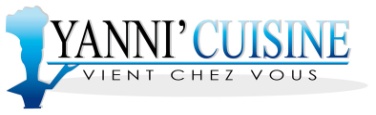 *Tous nos plats sont fabriqués dans notre cuisine, aussi malgré toutes nos précautions, nous ne pouvons pas exclure la contamination croisée accidentelle entre préparations.Notre affichage est effectué sur la base des informations communiquées par nos fournisseurs sur leurs propres produits.Liste des 14 allergènes majeurs possible dans nos repas : Gluten, crustacés, œufs, poisson, soja, lait, fruits à coque, céleri, moutarde, graines de sésame, sulfites, arachides, lupin, mollusques.*Menus susceptibles de variations sous réserve des approvisionnements.  *Tous nos plats sont fabriqués dans notre cuisine, aussi malgré toutes nos précautions, nous ne pouvons pas exclure la contamination croisée accidentelle entre préparations.Notre affichage est effectué sur la base des informations communiquées par nos fournisseurs sur leurs propres produits.Liste des 14 allergènes majeurs possible dans nos repas : Gluten, crustacés, œufs, poisson, soja, lait, fruits à coque, céleri, moutarde, graines de sésame, sulfites, arachides, lupin, mollusques.*Menus susceptibles de variations sous réserve des approvisionnements.  *Tous nos plats sont fabriqués dans notre cuisine, aussi malgré toutes nos précautions, nous ne pouvons pas exclure la contamination croisée accidentelle entre préparations.Notre affichage est effectué sur la base des informations communiquées par nos fournisseurs sur leurs propres produits.Liste des 14 allergènes majeurs possible dans nos repas : Gluten, crustacés, œufs, poisson, soja, lait, fruits à coque, céleri, moutarde, graines de sésame, sulfites, arachides, lupin, mollusques.*Menus susceptibles de variations sous réserve des approvisionnements.  *Tous nos plats sont fabriqués dans notre cuisine, aussi malgré toutes nos précautions, nous ne pouvons pas exclure la contamination croisée accidentelle entre préparations.Notre affichage est effectué sur la base des informations communiquées par nos fournisseurs sur leurs propres produits.Liste des 14 allergènes majeurs possible dans nos repas : Gluten, crustacés, œufs, poisson, soja, lait, fruits à coque, céleri, moutarde, graines de sésame, sulfites, arachides, lupin, mollusques.*Menus susceptibles de variations sous réserve des approvisionnements.  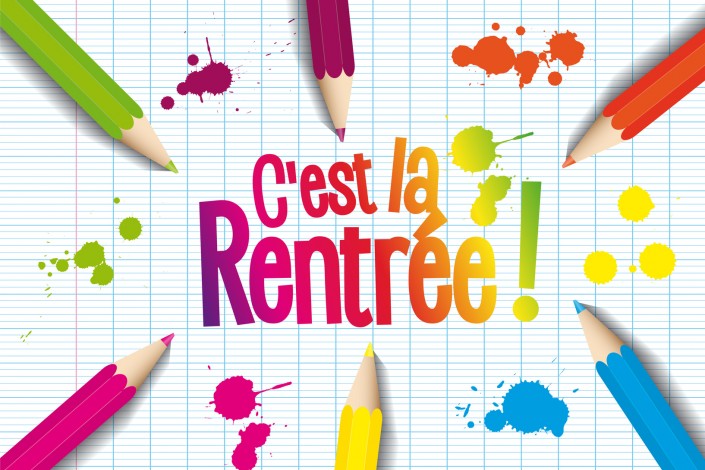 LUNDI : 06/05/2024Carottes râpées/oliveChausson de volaille à la bolognaise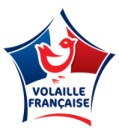 sce tomate et ses Pdt sautéesYaourt nature sucréLUNDI : 13/05/2024Macédoines de légumes/œuf durSaucisse de Toulouse sce crème, coquillettes et gruyère râpé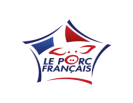 Yaourt BIO à la vanille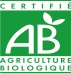 MARDI : 07/05/2024Mignonin de veau (U.E) sce forestière, dés de carottes et boulgourVache qui ritMuffins aux pépites de chocolatMARDI : 14/05/2024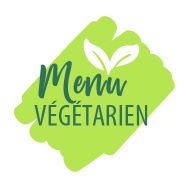 Pané moelleux au gouda (U.E) sce tomate, petits pois et Pdt rissoléesEmmentalPommeJEUDI : 09/05/2024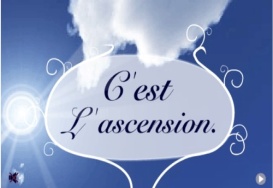 FERIEJEUDI : 16/05/2024Meunière de poisson sce beurre blanc et son riz aux petits légumes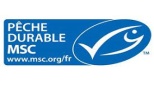 St Bricet à tartiner BIOCake natureVENDREDI : 10/05/2024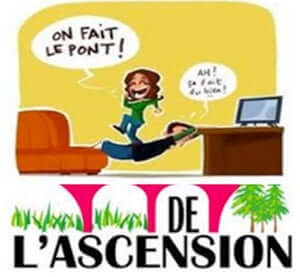 CONGESVENDREDI : 17/05/2024Betteraves rouges/tomateSteak haché sce poivre et ses frites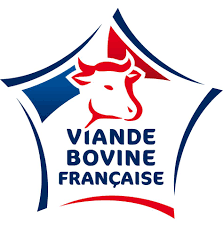 Flamby caramelLUNDI : 20/05/2024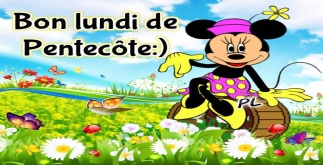 FERIELUNDI : 27/05/2024Paupiette de dinde (U.E) sce tomate, petits pois carottes et Pdt sautéesSt Moret BIOOrangeLUNDI : 03/06/2024Rondo tomate (U.E), carottes rondelles et EblyFromage à tartiner « le carré »Crêpe fourrée aux fruits rouges BIOMARDI : 21/05/2024Duo de crudités/oliveTortis à la carbonara et gruyère râpéYaourt aromatisé aux fruits BIOMARDI : 28/05/2024Œufs durs/mayo/olivePané de filet de hocky sce béarnaise et son riz blancNovly chocolatMARDI : 04/06/2024Perles légumières/cornichonsJambon blanc  et sa purée de PdtLiégeois au chocolatJEUDI : 23/05/2024Filet de poulet sce rôti et sa jardinière de légumesKiriEclair à la vanilleJEUDI : 30/05/2024Boulette de bœuf (U.E) sce piquante, ratatouille et semouleEdamDonut’s sucréJEUDI : 06/06/2024Pizza royaleBlanquette de dinde sce crème, tortis et gruyère râpéYaourt à boire à la fraiseVENDREDI : 24/05/2024Cervelas/cornichonsCrêpe fourrée jambon/fromage (U.E) et son mélange de saladeMousse au chocolatVENDREDI : 31/05/2024Concombres à la crème/tomateNuggets de blé (U.E) sce ketchup et ses pommes forestinesPetits suisses aux fruits BIOVENDREDI : 07/06/2024Rissolette de veau (U.E) sce crème, haricots beurre et Pdt rostiGouda BIOCompote de pommeLUNDI : 10/06/2024Laitue/maïsLasagne de légumes du sud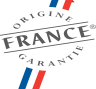 Crème dessert au chocolatLUNDI : 17/06/2024Bœuf Miroton, jeunes carottes et Toast de PdtMimoletteTarte au FlanLUNDI : 24/06/2024Paupiette de saumon sce beurre blanc, courgettes à la tomate et riz aux poivronsGoudaAbricotMARDI : 11/06/2024Duo de saucisses (chipolatas, Merguez)  sce tomate, légumes couscous et boulgourChanteneige BIOBeignet aux pommesMARDI : 18/06/2024Céleri rémoulade/oliveTortis à la bolognaise et gruyère râpéFraises au sucreMARDI : 25/06/2024Quiche LorraineBurger de veau (U.E) sce Normande, haricots plats et Pdt sautéesLiégeois vanilleJEUDI : 13/06/2024Nuggets de poulet (U.E) sce ketchup et ses fritesCamembertMelonJEUDI : 20/06/2024Meunière de dos de colin sce blanche, julienne de légumes et trio de céréalesVache qui rit BIOCake marbré au chocolatJEUDI : 27/06/2024Macédoines de légumes/tomateOmelette sce fromage, coquillettes et gruyère râpéTarte grillée aux pommesVENDREDI : 14/06/2024Haricots verts vinaigrette/tomateSteak de thon sce provençale et son riz pilafVelouté fruixVENDREDI : 21/06/2024Repas FroidCrêpe jambon/fromageJambon fumé, carottes râpées et taboulé orientalBulgy aux fruits mixésVENDREDI : 28/06/2024Boulette de poulet (U.E) sce tomate, petits pois carottes et purée de PdtTartare ail/fines herbesCompote de pommeLUNDI : 01/07/2024Repas FroidFeuilleté FromageRôti de dinde, lanières de betteraves et salade de Pdt MaisonYaourt nature sucré BIO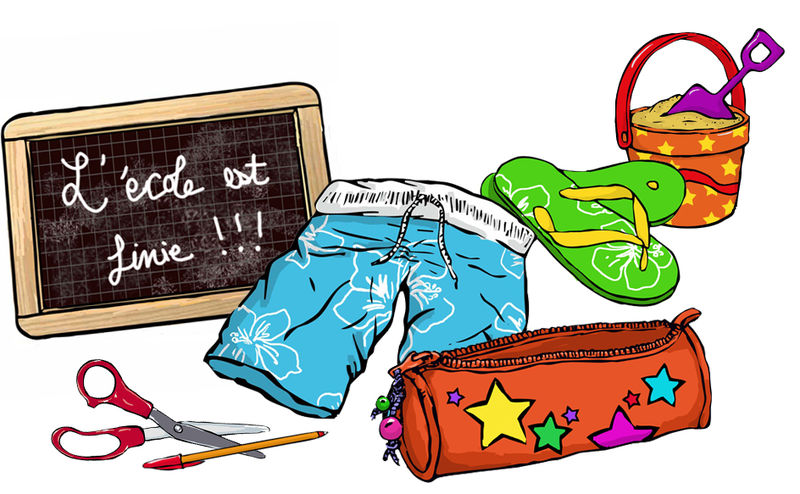 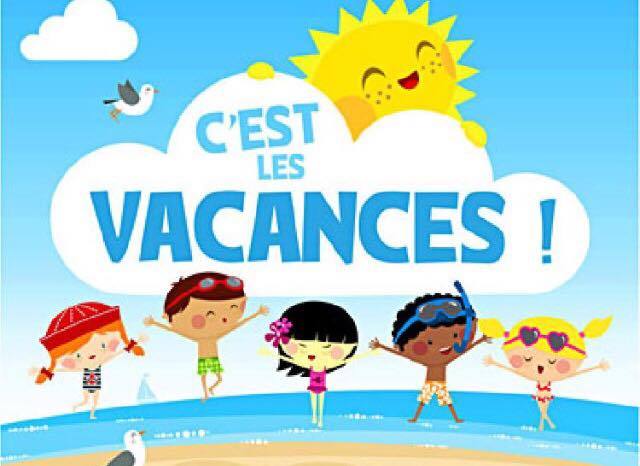 MARDI : 02/07/2024Tenders de filet de colin sce tomato grill et son riz aux petits légumesTomme BlanchePêchesJEUDI : 04/07/2024Rissolette de porc (U.E) sce crème, ratatouille et semouleCroclait à tartiner BIOChoux à la vanilleVENDREDI : 05/07/2024MelonCheeseburger (U.E) sce ketchup et ses Pdt rostiNovly vanille